15.03.2021rHello Everyone!Let’s start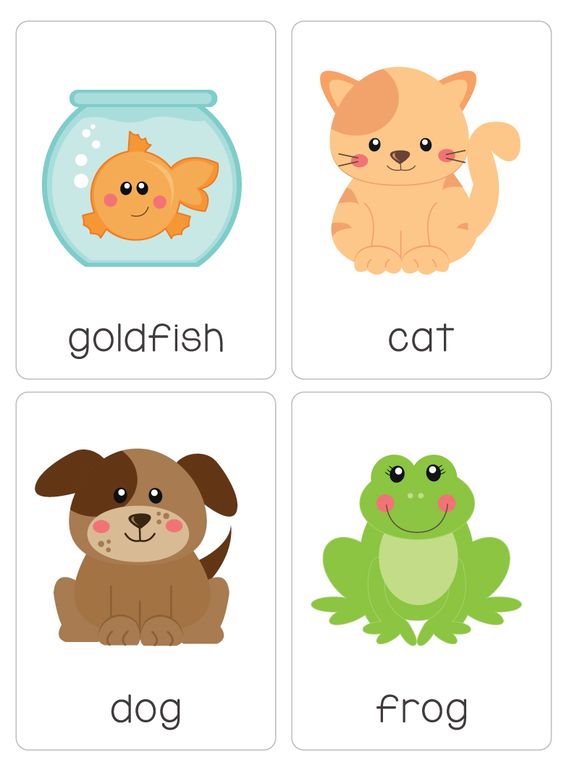 My PetsZadanie 1Wysłuchaj piosenki. Jakie zwierzęta zapamiętałeś?Wysłuchaj ponownie. Spróbuj powtórzyć słowa piosenki.https://www.youtube.com/watch?v=pWepfJ-8XU0Zadanie 2Wysłuchaj i obejrzyj bajkę. O jakim zwierzątku była? Potrafisz nazwać go po angielsku?https://www.youtube.com/watch?v=cF7qPKNF7coZadanie 3Do you have a pet?Czy masz jakieś domowe zwierzątko? Jeśli tak to narysuj.Jeśli nie, to narysuj jakie chciał byś mieć Good luck 